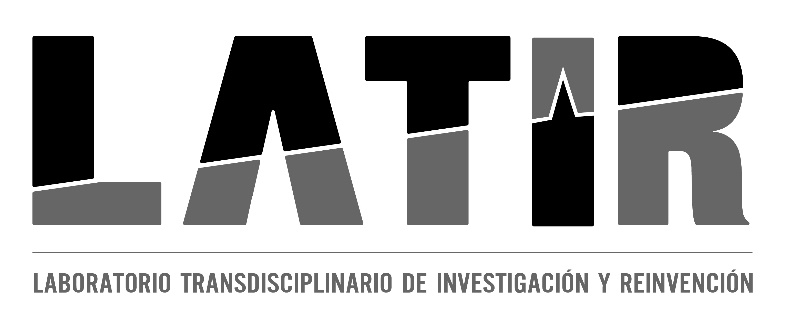 DIPLOMADO EN ANTROPOLOGÍA DEL ARTESOLICITUD DE INSCRIPCIÓN.RESPONDE DE MANERA DETALLADA LAS SIGUIENTES PREGUNTAS:¿Cuál es tu principal motivación para cursar el Diplomado en Antropología del Arte?¿De qué manera crees que este diplomado puede contribuir a tu crecimiento profesional y personal?Cuéntanos cuál es tu formación académica y/o artística. Comparte una semblanza breve de tu experiencia.Describe brevemente tus valores éticos y tus convicciones personales y profesionales.DATOS PERSONALES.a) NOMBRE COMPLETO:b) FECHA DE NACIMIENTO:c) OCUPACIÓN ACTUAL:d) ÚLTIMO NIVEL EDUCATIVO Y NOMBRE DEL LUGAR DONDE ESTUDIASTE:e) DIRECCIÓN COMPLETA INCLUYENDO CIUDAD Y PAÍS:f) TELÉFONO:g) CORREO ELECTRÓNICO:BECA:¿Requieres la beca del 50% que ofrecemos?SI (   )              NO  (    )¿Cuáles son las razones para solicitar este apoyo?COMPROMISO.El diplomado tiene un cupo limitado, por lo cual te pedimos tu compromiso para cursarlo en su totalidad.¿Te comprometes a cursar todos los módulos y finalizar todo el diplomado?ANEXA UNA FOTO DE TU IDENTIFICACIÓN.+ENVÍA ESTA SOLICITUD A: latircontacto@gmail.com +TE DAREMOS RESPUESTA ENSEGUIDA.MIL GRACIAS.